ИНФОРМАЦИОННЫЙ БЮЛЛЕТЕНЬ № 4(208)АДМИНИСТРАЦИИЕЙСКОУКРЕПЛЕНСКОГОСЕЛЬСКОГО ПОСЕЛЕНИЯЩЕРБИНОВСКОГО РАЙОНАсело Ейское Укрепление17.03.2017СОДЕРЖАНИЕО внесении изменений в постановление администрации Ейскоукрепленского сельского поселения Щербиновского района от 11 января 2016 года № 1«Об утверждении реестра муниципальных услуг (функций), предоставляемых (исполняемых) администрацией Ейскоукрепленского сельского поселения Щербиновского района»В соответствии с Федеральным законом от 27 июля 2010 года № 210-ФЗ «Об организации предоставления государственных и муниципальных услуг», приказом департамента информатизации и связи Краснодарского края                       от 5 ноября 2013 года № 97 «Об утверждении рекомендуемого унифицированного реестра муниципальных услуг и функций в сфере контрольно-надзорной деятельности Краснодарского края», Уставом Ейскоукрепленского сельского поселения Щербиновского района                                    п о с т а н о в л я ю:1. Внести изменение в постановление администрации Ейскоукрепленского сельского поселения Щербиновского района от 11 января 2016 года № 1 «Об утверждении реестра муниципальных услуг (функций), предоставляемых (исполняемых) администрацией Ейскоукрепленского сельского поселения Щербиновского района», изложив приложение к постановлению в новой редакции (прилагается). 2. Разместить настоящее постановление на официальном сайте администрации Ейскоукрепленского сельского поселения Щербиновского района.3. Опубликовать настоящее постановление в периодическом печатном издании «Информационный бюллетень администрации Ейскоукрепленского сельского поселения Щербиновского района».4. Контроль за выполнением настоящего постановления оставляю за собой.5. Постановление вступает в силу на следующий день после его официального опубликования и распространяется на правоотношения, возникшие с 1 января 2017 года.ГлаваЕйскоукрепленского сельского поселения Щербиновского района                                                                          А.А. КолосовПРИЛОЖЕНИЕк постановлению администрацииЕйскоукрепленского сельскогопоселения Щербиновского районаот 01.03.2017 № 7«ПРИЛОЖЕНИЕУТВЕРЖДЕНпостановлением администрацииЕйскоукрепленского сельскогопоселения Щербиновского районаот 11.01.2016 № 1РЕЕСТРмуниципальных услуг (функций), предоставляемых(исполняемых) администрацией Ейскоукрепленского сельского поселения Щербиновского районаГлаваЕйскоукрепленского сельского поселения Щербиновского района                                                                          А.А. КолосовО внесении изменений в постановление администрации Ейскоукрепленского сельского поселения Щербиновского района от 11 января 2016 года № 2«Об утверждении перечня муниципальных услуг, предоставление которых осуществляется по принципу «одного окна» в муниципальном бюджетном учреждении муниципального образования Щербиновский район «Многофункциональный центр предоставления государственных (муниципальных) услуг» по соглашению с администрациейЕйскоукрепленского сельского поселения Щербиновского района»В соответствии с Федеральным законом от 27 июля 2010 года № 210-ФЗ «Об организации предоставления государственных и муниципальных услуг», постановлением Правительства Российской Федерации от 27 сентября 2011 года № 797 «О взаимодействии между многофункцио-нальными центрами предоставления государственных (муниципальных) услуг и федеральными органами исполнительной власти, органами государственных внебюджетных фондов, органами государственной власти субъектов Российской Федерации, органами местного самоуправления», приказом департамента информатизации и связи Краснодарского края от 16 мая 2014 года № 38 «Об утверждении типового (рекомендуемого) перечня муниципальных услуг, в том числе государственных услуг, в предоставлении которых участвуют органы местного самоуправления муниципальных образований Краснодарского края, наделенные отдельными государственными полномочиями, предоставление которых осуществляется по принципу «одного окна» в многофункциональных центрах предоставления государственных и муниципальных услуг на территории Краснодарского края», Уставом Ейскоукрепленского сельского поселения Щербиновского района                     п о с т а н о в л я ю:1. Внести изменение в постановление администрации Ейскоукрепленского сельского поселения Щербиновского района от 11 января 2016 года № 2 «Об утверждении перечня муниципальных услуг, предоставление которых осуществляется по принципу «одного окна» в муниципальном бюджетном учреждении муниципального образования Щербиновский район «Многофункциональный центр предоставления государственных (муниципальных) услуг» по соглашению с администрацией Ейскоукрепленского сельского поселения Щербиновского района» изложив приложение к постановлению в новой редакции (прилагается).2. Разместить настоящее постановление на официальном сайте администрации Ейскоукрепленского сельского поселения Щербиновского района.3. Официально опубликовать настоящее постановление в периодическом печатном издании «Информационный бюллетень администрации Ейскоукрепленского сельского поселения Щербиновского района».4. Контроль за выполнением настоящего постановления оставляю за собой.5. Постановление вступает в силу на следующий день после его официального опубликования и распространяется на правоотношения, возникшие с 1 января 2017 года.ГлаваЕйскоукрепленского сельского поселения Щербиновского района                                                                          А.А. КолосовПРИЛОЖЕНИЕк постановлению администрацииЕйскоукрепленского сельскогопоселения Щербиновского районаот 01.03.2017 № 8«ПРИЛОЖЕНИЕУТВЕРЖДЕНпостановлением администрацииЕйскоукрепленского сельскогопоселения Щербиновского районаот 11.01.2016 № 2ПЕРЕЧЕНЬмуниципальных услуг, предоставление которых осуществляется по принципу «одного окна» в муниципальном бюджетном учреждении муниципального образования Щербиновский район «Многофункциональный центр предоставления государственных (муниципальных) услуг» по соглашению с администрациейЕйскоукрепленского сельского поселения Щербиновского районаГлаваЕйскоукрепленского сельского поселения Щербиновского района                                                                          А.А. КолосовО внесении изменений в постановление администрации Ейскоукрепленского сельского поселения Щербиновского района от 11 января 2016 года № 3 «Об утверждении перечня муниципальных услугс элементами межведомственного взаимодействия, предоставляемых администрацией Ейскоукрепленского сельского поселения Щербиновского района»В соответствии с Федеральным законом от 27 июля 2010 года № 210-ФЗ «Об организации предоставления государственных и муниципальных услуг», Уставом Ейскоукрепленского сельского поселения Щербиновского района                  п о с т а н о в л я ю:1. Внести изменение в постановление администрации Ейскоукрепленского сельского поселения Щербиновского района от 11 января 2016 года № 3 «Об утверждении перечня муниципальных услуг с элементами межведомственного взаимодействия, предоставляемых администрацией Ейскоукрепленского сельского поселения Щербиновского района», изложив приложение к постановлению в новой редакции (прилагается). 2. Разместить настоящее постановление на официальном сайте администрации Ейскоукрепленского сельского поселения Щербиновского района.3. Официально опубликовать настоящее постановление в периодическом печатном издании «Информационный бюллетень администрации Ейскоукрепленского сельского поселения Щербиновского района».4. Контроль за выполнением настоящего постановления оставляю за собой.5. Постановление вступает в силу на следующий день после его официального опубликования.ГлаваЕйскоукрепленского сельского поселения Щербиновского района                                                                         А.А. КолосовПРИЛОЖЕНИЕк постановлению администрацииЕйскоукрепленского сельскогопоселения Щербиновского районаот 01.03.2017 № 9«ПРИЛОЖЕНИЕУТВЕРЖДЕНпостановлением администрацииЕйскоукрепленского сельскогопоселения Щербиновского районаот 11.01.2016 № 3ПЕРЕЧЕНЬмуниципальных услуг, предоставление которых осуществляется по принципу «одного окна» в муниципальном бюджетном учреждении муниципального образования Щербиновский район «Многофункциональный центр предоставления государственных (муниципальных) услуг» по соглашению с администрациейЕйскоукрепленского сельского поселения Щербиновского районаГлаваЕйскоукрепленского сельского поселения Щербиновского района                                                                          А.А. КолосовОб утверждении Порядка выплаты ежемесячной надбавки к должностному окладу за особые условия муниципальной службыВ соответствии с Федеральным законом от 6 октября 2003 года № 131-ФЗ «Об общих принципах организации местного самоуправления в Российской Федерации», Федеральным законом от 2 марта 2007 года № 25-ФЗ «О муниципальной службе в Российской Федерации», Законом Краснодарского края от 8 июня 2007 года № 1244-КЗ «О муниципальной службе в Краснодарском крае», Уставом Ейскоукрепленского сельского поселения Щербиновского района, решением Совета Ейскоукрепленского сельского поселения Щербиновского района от 15 марта 2012 года № 5 «Об оплате труда муниципальных служащих администрации Ейскоукрепленского сельского поселения Щербиновского района»  п о с т а н о в л я ю:1. Утвердить Порядок выплаты ежемесячной надбавки к должностному окладу за особые условия муниципальной службы (прилагается). 2. Разместить настоящее постановление на официальном сайте администрации Ейскоукрепленского сельского поселения Щербиновского района.3. Опубликовать настоящее постановление в периодическом печатном издании «Информационный бюллетень администрации Ейскоукрепленского сельского поселения Щербиновского района».4. Контроль за выполнением настоящего постановления оставляю за собой.5. Постановление вступает в силу на следующий день после его официального опубликования.ГлаваЕйскоукрепленского сельского поселения Щербиновского района                                                                          А.А. КолосовПОРЯДОКвыплаты ежемесячной надбавки к должностномуокладу за особые условия муниципальной службы1. Настоящий Порядок выплаты ежемесячной надбавки к должностному окладу за особые условия муниципальной службы (далее - Порядок) определяет условия выплаты ежемесячной надбавки к должностному окладу за особые условия муниципальной службы муниципальным служащим администрации Ейскоукрепленского сельского поселения Щербиновского района (далее - ежемесячная надбавка). Под особыми условиями муниципальной службы следует понимать повышенную интенсивность исполнения служебных обязанностей, требующую наличия высокой квалификации и особой степени ответственности, обусловленную необходимостью выполнения поручений в кратчайшие сроки, с обязательным соблюдением качества исполнения, а также за проявление при этом инициативы и творческого подхода к выполнению поручений. Ежемесячная надбавка определяется в целях стимулирования труда муниципальных служащих администрации Ейскоукрепленского сельского поселения Щербиновского района (далее – муниципальные служащие), повышения заинтересованности муниципальных служащих в результатах своей деятельности и качестве выполнения должностных обязанностей.2. Ежемесячная надбавка формируется в общем фонде оплаты труда на соответствующий год, из расчета четырнадцать должностных окладов. Ежемесячная надбавка определяется в следующих размерах:по ведущей группе должностей муниципальной службы - от 90 до                            120 процентов должностного оклада;по старшей группе должностей муниципальной службы – от 60 до                      90 процентов должностного оклада;по младшей группе должностей муниципальной службы - до 60 процентов должностного оклада.Конкретный размер ежемесячной надбавки определяется представителем нанимателя (работодателем). Муниципальным служащим, назначенным на должность с испытательным сроком, ежемесячная надбавка определяется в минимальных размерах в пределах должностей муниципальной службы на период испытания.3. Основными критериями для установления конкретных размеров ежемесячной надбавки являются:профессиональный уровень исполнения должностных обязанностей в соответствии с должностным регламентом (инструкцией);опыт работы по специальности и замещаемой должности;компетентность муниципального служащего в принятии управленческих решений и при выполнении наиболее важных, сложных и ответственных работ, исполнительская дисциплина;своевременность, оперативность и качество выполнения должностных обязанностей, знание и правильное применение соответствующих нормативных правовых актов, выполнение работ высокой напряженности и интенсивности (большой объем, систематическое выполнение срочных и неотложных поручений, а также работ, требующих повышенного внимания, использование в работе специального программного обеспечения).4. При несвоевременном и некачественном выполнении муниципальным служащим должностных обязанностей или установленных заданий, а также при несоблюдении установленных ограничений и запретов, связанных с муниципальной службой, или нарушении муниципальным служащим трудовой (служебной) дисциплины ежемесячная надбавка может быть снижена, но не ниже минимального размера, установленного для соответствующей группы должностей. 5. Ежемесячная надбавка выплачивается за фактически отработанное время в календарном месяце. Фактически отработанное время для расчета ежемесячной надбавки определяется согласно табелю учета рабочего времени. При увольнении муниципального служащего ежемесячная надбавка начисляется пропорционально отработанному времени и выплачивается при окончательном расчете.6. Ежемесячная надбавка учитывается во всех случаях исчисления средней заработной платы.7. Ежемесячная надбавка выплачивается на основании распоряжения администрации Ейскоукрепленского сельского поселения Щербиновского района.8. Выплата ежемесячной надбавки производится за счет средств бюджета Ейскоукрепленского сельского поселения Щербиновского района, в пределах утвержденного фонда оплаты труда на соответствующий год, в установленный срок для выплаты заработной платы за вторую половину месяца. ГлаваЕйскоукрепленского сельского поселенияЩербиновского района                                                                          А.А. КолосовОб утверждении Порядка выплаты ежемесячной надбавки за сложность и напряженность труда работникам, замещающим должности, не являющиеся должностями муниципальной службыВ соответствии с Федеральным законом от 6 октября 2003 года № 131-ФЗ «Об общих принципах организации местного самоуправления в Российской Федерации», Уставом Ейскоукрепленского сельского поселения Щербиновского района, постановлением администрации Ейскоукрепленского сельского поселения Щербиновского района от 16 марта 2012 года № 9 «Об оплате труда работников администрации Ейскоукрепленского сельского поселения Щербиновского района, замещающих должности, не являющиеся должностями муниципальной службы» п о с т а н о в л я ю:1. Утвердить Порядок выплаты ежемесячной надбавки за сложность и напряженность труда работникам, замещающим должности, не являющиеся должностями муниципальной службы (прилагается). 2. Разместить настоящее постановление на официальном сайте администрации Ейскоукрепленского сельского поселения Щербиновского района.3. Опубликовать настоящее постановление в периодическом печатном издании «Информационный бюллетень администрации Ейскоукрепленского сельского поселения Щербиновского района».4. Контроль за выполнением настоящего постановления оставляю за собой.5. Постановление вступает в силу на следующий день после его официального опубликования.ГлаваЕйскоукрепленского сельского поселения Щербиновского района                                                                          А.А. КолосовПРИЛОЖЕНИЕУТВЕРЖДЕНпостановлением администрацииЕйскоукрепленского сельского поселения Щербиновского районаот 07.03.2017 № 11                                                                                              ПОРЯДОКвыплаты ежемесячной надбавкиза сложность и напряженность труда работникам, замещающим  должности, не являющиеся должностями муниципальной службы1. Настоящий Порядок выплаты ежемесячной надбавки за сложность и напряженность труда работникам, замещающим должности, не являющиеся должностями муниципальной службы (далее - Порядок) определяет условия выплаты ежемесячной надбавки за сложность и напряженность труда работникам, замещающим должности, не являющиеся должностями муниципальной службы администрации Ейскоукрепленского сельского поселения Щербиновского района (далее - ежемесячная надбавка). Ежемесячная надбавка определяется в целях стимулирования труда наиболее компетентных, ответственных и инициативных работников, замещающих должности, не являющиеся должностями муниципальной службы администрации Ейскоукрепленского сельского поселения Щербиновского района (далее - работники, замещающие должности, не являющиеся должностями муниципальной службы), добросовестно исполняющих свои должностные обязанности.2. Ежемесячная надбавка формируется в общем фонде оплаты труда на соответствующий год, из расчета двенадцать должностных окладов. Ежемесячная надбавка устанавливается в размере до 150 процентов должностного оклада. Конкретный размер ежемесячной надбавки определяется представителем нанимателя (работодателем).3. Основными критериями для установления конкретного размера ежемесячной надбавки являются:добросовестное исполнение должностных обязанностей; своевременное и качественное выполнение заданий и поручений;инициатива и творческий подход к выполняемой работе;соблюдение трудовой дисциплины;соблюдение порядка работы со служебной документацией.4. По решению главы Ейскоукрепленского сельского поселения Щербиновского района работнику может быть снижен размер ежемесячной надбавки или прекращена ее выплата при несоответствии его вышеуказанным критериям, нарушении трудовой дисциплины.5. Ежемесячная надбавка выплачивается за фактически отработанное время в календарном месяце. Фактически отработанное время для расчета ежемесячной надбавки определяется согласно табелю учета рабочего времени. При увольнении работника ежемесячная надбавка  начисляется пропорционально отработанному времени и выплачивается при окончательном расчете.6. Ежемесячная надбавка учитывается во всех случаях исчисления средней заработной платы.7. Ежемесячная надбавка выплачивается на основании распоряжения администрации Ейскоукрепленского сельского поселения Щербиновского района.8. Выплата ежемесячной надбавки производится за счет средств бюджета Ейскоукрепленского сельского поселения Щербиновского района, в пределах утвержденного фонда оплаты труда на соответствующий год, в установленный срок для выплаты заработной платы за вторую половину месяца. ГлаваЕйскоукрепленского о сельского поселенияЩербиновского района                                                                          А.А. КолосовПРОТОКОЛпроведения публичных слушаний по теме: «Рассмотрение проекта Устава Ейскоукрепленского сельского поселения Щербиновского района»16 марта 2017 года                                                          село Ейское УкреплениеПрисутствовали: Председательствующий – Александрова Татьяна НиколаевнаСекретарь – Сухоиваненко Наталья НиколаевнаЭксперты:1. Разгонова Яна Николаевна2. Колосов Андрей Анатольевич3. Шамшурина Зоя АнатольевнаУчастники: 24 человекаУчастники, имеющие право на выступление: нетСЛУШАЛИ: 1. Т.Н. Александрову, председателя организационного комитета по проведению публичных слушаний по теме: «Рассмотрение проекта Устава Ейскоукрепленского сельского поселения Щербиновского района» (далее — публичные слушания) о составе участников, порядке проведения и регламенте проведения публичных слушаний.2. Я.Н. Разгонову, председателя комиссии по социальным вопросам Совета Ейскоукрепленского сельского поселения Щербиновского района по вопросам: «Общие положения. Вопросы местного значения. Формы непосредственного осуществления населением местного самоуправления и участия населения поселения в осуществлении местного самоуправления.».3. А.А. Колосова, главу Ейскоукрепленского сельского поселения Щербиновского района по вопросам: «Органы местного самоуправления и должностные лица местного самоуправления. Муниципальная служба. Муниципальные правовые акты.».4. З.А. Шамшурину, председателя комиссии по бюджету и экономическому развитию Совета Ейскоукрепленского сельского поселения Щербиновского района по вопросам: «Экономическая основа местного самоуправления. Ответственность органов местного самоуправления и должностных лиц местного самоуправления поселения. Заключительные положения.».5. Н.Н. Сухоиваненко, секретаря организационного комитета по проведению публичных слушаний по теме: «Рассмотрение проекта Устава Ейскоукрепленского сельского поселения Щербиновского района» по вопросу уточнения предложений и рекомендаций, внесенных в проект заключения о результатах публичных слушаний по теме: «Рассмотрение проекта Устава Ейскоукрепленского сельского поселения Щербиновского района».Председатель организационного комитета:                               Т.Н. Александрова Секретарь организационного комитета:                                    Н.Н. СухоиваненкоЗАКЛЮЧЕНИЕо результатах публичных слушаний по теме: «Рассмотрение проекта Устава Ейскоукрепленского сельского поселения Щербиновского района»16 марта 2017 года                                                                                               09.00администрация                                                                                                                                                                                           Ейскоукрепленского сельского поселения Щербиновского районаКоличество участников публичных слушаний: 24 человека.Инициатор публичных слушаний: Совет Ейскоукрепленского сельского поселения Щербиновского района.Публичные слушания назначены: решением Совета Ейскоукрепленского сельского поселения Щербиновского района от 22 февраля 2017 года № 1. Проект Устава Ейскоукрепленского сельского поселения Щербиновского района опубликован 22 февраля 2017 года в периодическом печатном издании «Информационный бюллетень администрации Ейскоукрепленского сельского поселения Щербиновского района» № 3(207).Вопросы публичных слушаний:1. Общие положения.2. Вопросы местного значения поселения. 3. Формы непосредственного осуществления населением местного самоуправления и участия населения поселения в осуществлении местного самоуправления.4. Органы местного самоуправления и должностные лица местного самоуправления.5. Муниципальная служба.6. Муниципальные правовые акты.7. Экономическая основа местного самоуправления.8. Ответственность органов местного самоуправления и должностных лиц местного самоуправления поселения.9. Заключительные положения.Оповещение жителей Ейскоукрепленского сельского поселения Щербиновского района о проведении публичных слушаний по теме: «Рассмотрение проекта Устава Ейскоукрепленского сельского поселения Щербиновского района» опубликовано в районной газете «Щербиновский курьер» 4 марта 2017 года № 17 (10621).Уполномоченный орган по проведению публичных слушаний - организационный комитет по проведению публичных слушаний по теме: «Рассмотрение проекта Устава Ейскоукрепленского сельского поселения Щербиновского района».Предложения уполномоченного органа: 1. Утвердить заключение о результатах публичных слушаний по теме: «Рассмотрение проекта Устава Ейскоукрепленского сельского поселения Щербиновского района».2. Председателю организационного комитета по проведению публичных слушаний по теме: «Рассмотрение проекта Устава Ейскоукрепленского сельского поселения Щербиновского района» до 20 марта 2017 года:2.1. Направить заключение о результатах публичных слушаний по теме: «Рассмотрение проекта Устава Ейскоукрепленского сельского поселения Щербиновского района» в рабочую группу по учету предложений по проекту Устава Ейскоукрепленского сельского поселения Щербиновского района. 2.2. Направить протокол и заключение о результатах публичных слушаний по теме: «Рассмотрение проекта Устава Ейскоукрепленского сельского поселения Щербиновского района» в Совет Ейскоукрепленского сельского поселения Щербиновского района. 2.3. Обеспечить опубликование протокола и заключения о результатах публичных слушаний по теме: «Рассмотрение проекта Устава Ейскоукрепленского сельского поселения Щербиновского района» в периодическом печатном издании «Информационный бюллетень администрации Ейскоукрепленского сельского поселения Щербиновского района».Председатель организационного комитета: Александрова Татьяна Николаевна ____________________16 марта 2017 года					                            (подпись)Секретарь организационного комитета: Сухоиваненко Наталья Николаевна ____________________16 марта 2017 года					                            (подпись)О внесении изменений в решение Совета Ейскоукрепленского сельского поселения Щербиновского района от 27 декабря 2016 года № 1 «О бюджете Ейскоукрепленского сельского поселения Щербиновского района на 2017 год»Совет Ейскоукрепленского сельского поселения Щербиновского района    р е ш и л:1. Внести в решение Совета Ейскоукрепленского сельского поселения Щербиновского района от 27 декабря 2016 года № 1 «О бюджете Ейскоукрепленского сельского поселения Щербиновского района на 2017 год»   следующие изменения:1) статью 1 изложить в новой редакции: «Утвердить основные характеристики бюджета Ейскоукрепленского сельского поселения Щербиновского района на 2017 год:1) общий объем доходов в сумме 10659900,00 рублей;2) общий объем расходов в сумме 11014832,90 рубля;3) верхний предел муниципального долга Ейскоукрепленского сельского поселения Щербиновского района на 01 января 2018 года в сумме 0,00 рубля, в том числе верхний предел долга по муниципальным гарантиям Ейскоукрепленского сельского поселения Щербиновского района в сумме                  0,00 рубля;4) дефицит бюджета Ейскоукрепленского сельского поселения Щербиновского района в сумме 354932,90 рубля.»;2) в статье 9 слова «в сумме 979700,00 рублей» заменить словами «1246229,49 рубля»;3) приложение № 2 изложить в новой редакции (приложение № 1);4) приложение № 3 изложить в новой редакции (приложение № 2);5) приложение № 6 изложить в новой редакции (приложение № 3);          6) приложение № 7 изложить в новой редакции (приложение № 4);          7) приложение № 8 изложить в новой редакции (приложение № 5);8) приложение № 9 изложить в новой редакции (приложение № 6).2. Официально опубликовать настоящее решение в периодическом печатном издании «Информационный бюллетень администрации Ейскоукрепленского сельского поселения Щербиновского района».3. Контроль за выполнением настоящего решения возложить на главу Ейскоукрепленского сельского поселения Щербиновского района                     А.А. Колосова.4. Настоящее решение вступает в силу на следующий день после его официального опубликования.ГлаваЕйскоукрепленского сельского поселения Щербиновского района						                     А.А. КолосовПРИЛОЖЕНИЕ № 1к решению Совета Ейскоукрепленского сельского поселения Щербиновского района от 17.03.2017 № 1«ПРИЛОЖЕНИЕ № 2УТВЕРЖДЕНрешением Совета Ейскоукрепленского сельского поселения Щербиновского района от 27.12.2016 № 1Объем поступлений доходов в бюджет Ейскоукрепленского сельского поселения Щербиновского района по кодам видов (подвидов) доходов  на 2017 год*По видам и подвидам доходов, входящим в соответствующий группировочный код бюджетной классификации,  зачисляемым в бюджет Ейскоукрепленского сельского поселения Щербиновского района в соответствии с законодательством Российской Федерации.».ГлаваЕйскоукрепленского сельского поселенияЩербиновского района                                                                         А.А. КолосовПРИЛОЖЕНИЕ № 2к решению СоветаЕйскоукрепленского сельского поселения Щербиновского района от 17.03.2017 № 1«ПРИЛОЖЕНИЕ № 3УТВЕРЖДЕНЫрешением СоветаЕйскоукрепленского сельского поселения Щербиновского района от 27.12.2016 № 1 Безвозмездные поступления из краевого бюджета в 2017 годуГлаваЕйскоукрепленского сельского поселенияЩербиновского района                                                                         А.А. КолосовПРИЛОЖЕНИЕ № 3к решению СоветаЕйскоукрепленского сельского поселения Щербиновского района от 17.03.2017 № 1«ПРИЛОЖЕНИЕ № 6УТВЕРЖДЕНОрешением СоветаЕйскоукрепленского сельского поселения Щербиновского районаот 27.12.2016 № 1 Распределение  бюджетных ассигнований по разделам и подразделам классификации расходов бюджетов на 2017 год ГлаваЕйскоукрепленского сельского поселения Щербиновского района                                                                        А.А. КолосовПРИЛОЖЕНИЕ № 4к решению СоветаЕйскоукрепленского сельского поселения Щербиновского районаот 17.03.2017 № 1«ПРИЛОЖЕНИЕ № 7УТВЕРЖДЕНОрешением Совета Ейскоукрепленского сельского поселения Щербиновского района от 27.12.2016 № 1Распределение бюджетных ассигнований по целевым статьям (муниципальным программам Ейскоукрепленского сельского поселения Щербиновского района и непрограммным направлениям деятельности), группам видов расходов классификации расходов бюджетов на 2017 годГлаваЕйскоукрепленского сельского поселения Щербиновского района                                                                      А.А. КолосовПРИЛОЖЕНИЕ № 5к решению Совета Ейскоукрепленского сельского поселения Щербиновского района от 17.03.2017 № 1«ПРИЛОЖЕНИЕ № 8УТВЕРЖДЕНАрешением Совета Ейскоукрепленского сельского поселения Щербиновского района   от 29.12.2016 № 1Ведомственная структура расходов бюджета Ейскоукрепленского сельского поселения Щербиновского района на 2017 годГлаваЕйскоукрепленского сельского поселения Щербиновского района                                                                                                                                               А.А. КолосовПРИЛОЖЕНИЕ № 6к решению СоветаЕйскоукрепленского сельского поселения Щербиновского районаот 17.03.2017 № 1«ПРИЛОЖЕНИЕ № 9УТВЕРЖДЕНЫрешением Совета Ейскоукрепленского сельского поселения Щербиновского района от 27.12.2016 № 1Источники внутреннего финансирования дефицитабюджета Ейскоукрепленского сельского поселения Щербиновского района, перечень статей источников финансирования дефицитов бюджетов на 2017годГлаваЕйскоукрепленского сельского поселения Щербиновского района                                                                         А.А.КолосовО внесении изменений в решение Совета Ейскоукрепленского сельского поселения Щербиновского района от 27 декабря 2016 года № 6 «Об утверждении объема бюджетных ассигнований муниципального дорожного фонда Ейскоукрепленского сельского поселения Щербиновского района на 2017 год» В соответствии решением Совета Ейскоукрепленского сельского поселения Щербиновского района от 27 декабря 2016 года «Об утверждении Порядка формирования и использования бюджетных ассигнований муниципального дорожного фонда Ейскоукрепленского сельского поселения Щербиновского района» Совет Ейскоукрепленского сельского поселения Щербиновского района  р е ш и л:Приложение к решению Совета Ейскоукрепленского сельского поселения Щербиновского района от 27 декабря 2016 года № 6 «Об утверждении объема бюджетных ассигнований муниципального дорожного фонда Ейскоукрепленского сельского поселения Щербиновского района на 2017 год» изложить в новой редакции (прилагается).2. Отделу по общим и юридическим вопросам администрации Ейскоукрепленского сельского поселения Щербиновского района разместить настоящее решение на официальном сайте администрации Ейскоукрепленского сельского поселения Щербиновского района в сети Интернет.3. Контроль за выполнением настоящего решения возложить на главу Ейскоукрепленского сельского поселения Щербиновского района                                А.А. Колосова. 4. Решение  вступает в силу на следующий день после его официального опубликования.ГлаваЕйскоукрепленского сельского поселенияЩербиновского района							           А.А. КолосовПРИЛОЖЕНИЕк решению Совета Ейскоукрепленского сельского поселения Щербиновского районаот 17.03.2017 № 2«УТВЕРЖДЕН решением Совета Ейскоукрепленского сельского поселения Щербиновского районаот 27.12.2017 № 6Объем бюджетных ассигнований муниципальногодорожного фонда Ейскоукрепленского сельского поселения Щербиновского района на 2017 год 											рублейГлаваЕйскоукрепленского сельского поселенияЩербиновского района							        А.А.КолосовООО «ЕПП», 353620, Щербиновский район, ст.Старощербиновская, ул.Красная, 60, тел/факс: 8(86132) 4-14-65, 4-42-67                                      yeisk-pp2@mail.ru.  17.03.2017. Заказ № ____, тираж 50 экз.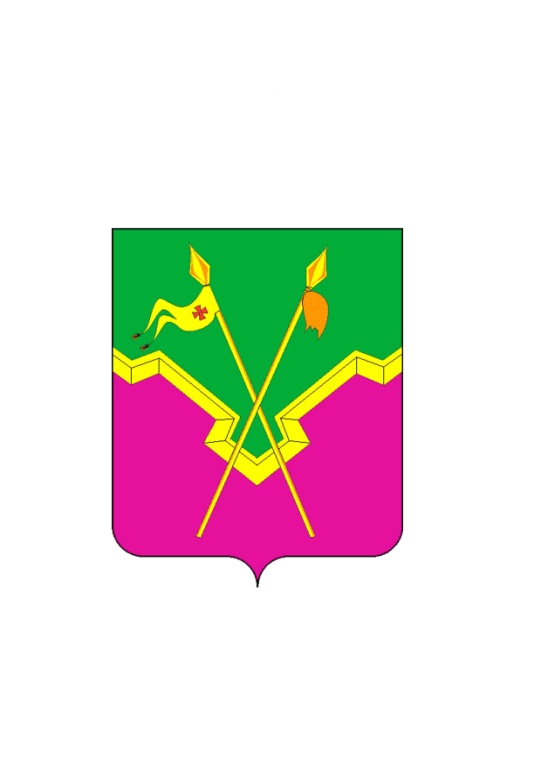 ПОСТАНОВЛЕНИЕ администрации Ейскоукрепленского сельского поселения Щербиновского района от 01.03.2017 № 7 «О внесении изменений в постановление администрации Ейскоукрепленского сельского поселения Щербиновского района от 11 января 2016 года № 1 «Об утверждении реестра муниципальных услуг (функций), предоставляемых (исполняемых) администрацией Ейскоукрепленского сельского поселения Щербиновского района»стр. 4ПОСТАНОВЛЕНИЕ администрации Ейскоукрепленского сельского поселения Щербиновского района от 01.03.2017 № 8 «О внесении изменений в постановление администрации Ейскоукрепленского сельского поселения Щербиновского района от 11 января 2016 года № 2 «Об утверждении перечня муниципальных услуг, предоставление которых осуществляется по принципу «одного окна» в муниципальном бюджетном учреждении муниципального образования Щербиновский район «Многофункциональный центр предоставления государственных (муниципальных) услуг» по соглашению с администрацией Ейскоукрепленского сельского поселения Щербиновского района»стр. 8ПОСТАНОВЛЕНИЕ администрации Ейскоукрепленского сельского поселения Щербиновского района от 01.03.2017 № 9 «О внесении изменений в постановление администрации Ейскоукрепленского сельского поселения Щербиновского района от 11 января 2016 года № 3 «Об утверждении перечня муниципальных услуг с элементами межведомственного взаимодействия, предоставляемых администрацией Ейскоукрепленского сельского поселения Щербиновского района»стр. 12ПОСТАНОВЛЕНИЕ администрации Ейскоукрепленского сельского поселения Щербиновского района от 07.03.2017 № 10 «Об утверждении Порядка выплаты ежемесячной надбавки к должностному окладу за особые условия муниципальной службы»стр. 15ПОСТАНОВЛЕНИЕ администрации Ейскоукрепленского сельского поселения Щербиновского района от 07.03.2017 № 11 «Об утверждении Порядка выплаты ежемесячной надбавки за сложность и напряженность труда работникам, замещающим должности, не являющиеся должностями муниципальной службы»стр. 18ПРОТОКОЛ проведения публичных слушаний по теме: «Рассмотрение проекта Устава Ейскоукрепленского сельского поселения Щербиновского района» от 16 марта 2017 годастр. 20ЗАКЛЮЧЕНИЕ о результатах публичных слушаний по теме: «Рассмотрение проекта Устава Ейскоукрепленского сельского поселения Щербиновского района» от 16 марта 2017 годастр. 22РЕШЕНИЕ СОВЕТА Ейскоукрепленского сельского поселения Щербиновского района от 17.03.2017 № 1 «О внесении изменений в решение Совета Ейскоукрепленского сельского поселения Щербиновского района от 27 декабря 2016 года № 1 «О бюджете Ейскоукрепленского сельского поселения Щербиновского района на 2017 год»стр. 25РЕШЕНИЕ СОВЕТА Ейскоукрепленского сельского поселения Щербиновского района от 17.03.2017 № 2 «О внесении изменений в решение Совета Ейскоукрепленского сельского поселения Щербиновского района от 27 декабря 2016 года № 6 «Об утверждении объема бюджетных ассигнований муниципального дорожного фонда Ейскоукрепленского сельского поселения Щербиновского района на 2017 год» стр. 54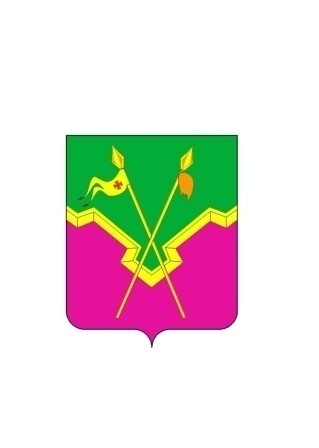 АДМИНИСТРАЦИЯЕЙСКОУКРЕПЛЕНСКОГО СЕЛЬСКОГО ПОСЕЛЕНИЯ ЩЕРБИНОВСКОГО РАЙОНАПОСТАНОВЛЕНИЕАДМИНИСТРАЦИЯЕЙСКОУКРЕПЛЕНСКОГО СЕЛЬСКОГО ПОСЕЛЕНИЯ ЩЕРБИНОВСКОГО РАЙОНАПОСТАНОВЛЕНИЕот 01.03.2017                                                 № 7село Ейское Укреплениесело Ейское Укрепление№ п/пНаименование муниципальной услуги (функции)Ответственные за предоставление (исполнение) услуги (функции)123Земельные и имущественные отношенияЗемельные и имущественные отношенияЗемельные и имущественные отношения1Предоставление земельных участков, находящихся в муниципальной собственности, гражданам для индивидуального жилищного строительства, ведения личного подсобного хозяйства в границах населенного пункта, садоводства, дачного хозяйства, гражданам и крестьянским (фермерским) хозяйствам для осуществления крестьянским (фермерским) хозяйством его деятельностиФинансовый отдел администрации Ейскоукрепленского сельского поселения Щербиновского района (далее – финансовый отдел)2Предоставление в собственность, аренду, безвозмездное пользование земельного участка, находящегося в муниципальной собственности, без проведения торговФинансовый отдел 3Предоставление земельных участков, находящихся в муниципальной собственности, на торгахФинансовый отдел 4Предоставление земельных участков, находящихся в муниципальной собственности, отдельным категориям граждан в собственность бесплатноФинансовый отдел 5Предоставление земельных участков, находящихся в муниципальной собственности, на которых расположены здания, сооружения, в собственность, арендуФинансовый отдел 6Предоставление земельных участков, находящихся в муниципальной собственности, в постоянное (бессрочное) пользованиеФинансовый отдел 7Предоставление в аренду без проведения торгов земельного участка, который находится в муниципальной собственности, на котором расположен объект незавершенного строительстваФинансовый отдел 8Утверждение схемы расположения земельного участка или земельных участков на кадастровом плане территорииФинансовый отдел 9Заключение нового договора аренды земельного участка без проведения торговФинансовый отдел 10Прекращение правоотношений с правообладателями земельных участковФинансовый отдел 11Перевод земель или земельных участков в составе таких земель из одной категории в другую Финансовый отдел 12Предоставление выписки из реестра муниципального имуществаФинансовый отдел 13Предоставление муниципального имущества в аренду или безвозмездное пользование без проведения торговФинансовый отдел 14Регистрация и учет заявлений граждан, нуждающихся в получении садовых, огородных или дачных земельных участковФинансовый отдел 15Заключение соглашения о перераспределении земель и (или) земельных участков, находящихся в муниципальной собственности, и земельных участков, находящихся в частной собственностиФинансовый отдел 16Выдача разрешения на использование земель или земельного участка, находящегося в муниципальной собственности, без предоставления земельного участка и установления сервитутаФинансовый отдел 17Заключение дополнительного соглашения к договору аренды земельного участка, договору безвозмездного пользования земельным участкомФинансовый отдел 18Заключение соглашения об установлении сервитута в отношении земельного участка, находящегося в муниципальной собственностиФинансовый отдел 19Предоставление информации об объектах недвижимого имущества, находящихся в муниципальной собственности и предназначенных для сдачи в арендуФинансовый отдел 20Выдача копий архивных документов, подтверждающих право на владение землейФинансовый отдел Автотранспорт и дорогиАвтотранспорт и дорогиАвтотранспорт и дороги21Выдача специального разрешения на движение по автомобильным дорогам местного значения тяжеловесного и (или) крупногабаритного транспортного средстваОтдел по общим и юридическим вопросам администрации Ейскоукрепленского сельского поселения Щербиновского района (далее – отдел по общим и юридическим вопросам)Регулирование предпринимательской деятельностиРегулирование предпринимательской деятельностиРегулирование предпринимательской деятельности22Выдача разрешения на право организации розничного рынкаФинансовый отделСоциальное обслуживаниеСоциальное обслуживаниеСоциальное обслуживание23Уведомительная регистрация трудового договора с работодателем физическим лицом, не являющимся индивидуальным предпринимателемОтдел по общим и юридическим вопросам24Выдача разрешения на вступление в брак лицам, достигшим возраста шестнадцати летОтдел по общим и юридическим вопросамАрхивный фонд и предоставление справочной информацииАрхивный фонд и предоставление справочной информацииАрхивный фонд и предоставление справочной информации25Предоставление копий правовых актов администрации муниципального образованияОтдел по общим и юридическим вопросам26Предоставление выписки из похозяйственной книгиОтдел по общим и юридическим вопросамЖилищно-коммунальное хозяйствоЖилищно-коммунальное хозяйствоЖилищно-коммунальное хозяйство27Выдача порубочного билета на территории муниципального образованияОтдел по общим и юридическим вопросам28Выдача разрешения (ордера) на проведение земляных работ на территории общего пользованияОтдел по общим и юридическим вопросамПрочееПрочееПрочее29Присвоение, изменение и аннулирование адресовОтдел по общим и юридическим вопросамФункции в сфере контрольно-надзорной деятельностиФункции в сфере контрольно-надзорной деятельностиФункции в сфере контрольно-надзорной деятельности30Осуществление муниципального контроля в области торговой деятельностиФинансовый отдел31Осуществление муниципального контроля за сохранностью автомобильных дорог местного значения в границах населенных пунктов поселения (городского округа)Отдел по общим и юридическим вопросамАДМИНИСТРАЦИЯЕЙСКОУКРЕПЛЕНСКОГО СЕЛЬСКОГО ПОСЕЛЕНИЯ ЩЕРБИНОВСКОГО РАЙОНАПОСТАНОВЛЕНИЕАДМИНИСТРАЦИЯЕЙСКОУКРЕПЛЕНСКОГО СЕЛЬСКОГО ПОСЕЛЕНИЯ ЩЕРБИНОВСКОГО РАЙОНАПОСТАНОВЛЕНИЕот 01.03.2017                                                 № 8село Ейское Укреплениесело Ейское Укрепление№ п/пНаименование муниципальной услуги (функции)Ответственные за предоставление (исполнение) услуги (функции)123Земельные и имущественные отношенияЗемельные и имущественные отношенияЗемельные и имущественные отношения1Предоставление земельных участков, находящихся в государственной или муниципальной собственности, гражданам для индивидуального жилищного строительства, ведения личного подсобного хозяйства в границах населенного пункта, садоводства, дачного хозяйства, гражданам и крестьянским (фермерским) хозяйствам для осуществления крестьянским (фермерским) хозяйством его деятельностиФинансовый отдел администрации Ейскоукрепленского сельского поселения Щербиновского района (далее – финансовый отдел)2Предоставление в собственность, аренду, безвозмездное пользование земельного участка, находящегося в государственной или муниципальной собственности, без проведения торговФинансовый отдел 3Предоставление земельных участков, находящихся в государственной или муниципальной собственности, на торгахФинансовый отдел 4Предоставление земельных участков, находящихся в государственной или муниципальной собственности, отдельным категориям граждан в собственность бесплатноФинансовый отдел 5Предоставление земельных участков, находящихся в государственной или муниципальной собственности, на которых расположены здания, сооружения, в собственность, арендуФинансовый отдел 6Предоставление земельных участков, находящихся в государственной или муниципальной собственности, в постоянное (бессрочное) пользованиеФинансовый отдел 7Предоставление в аренду без проведения торгов земельного участка, который находится в государственной или муниципальной собственности, на котором расположен объект незавершенного строительстваФинансовый отдел 8Утверждение схемы расположения земельного участка или земельных участков на кадастровом плане территорииФинансовый отдел 9Заключение нового договора аренды земельного участка без проведения торговФинансовый отдел 10Прекращение правоотношений с правообладателями земельных участковФинансовый отдел 11Перевод земель или земельных участков в составе таких земель из одной категории в другую  Финансовый отдел 12Предоставление выписки из реестра муниципального имуществаФинансовый отдел 13Предоставление муниципального имущества в аренду или безвозмездное пользование без проведения торговФинансовый отдел 14Регистрация и учет заявлений граждан, нуждающихся в получении садовых, огородных или дачных земельных участковФинансовый отдел 15Заключение соглашения о перераспределении земель и (или) земельных участков, находящихся в государственной или муниципальной собственности, и земельных участков, находящихся в частной собственностиФинансовый отдел 16Выдача разрешения на использование земель или земельного участка, находящегося в государственной или муниципальной собственности, без предоставления земельного участка и установления сервитутаФинансовый отдел 17Заключение дополнительного соглашения к договору аренды земельного участка, договору безвозмездного пользования земельным участкомФинансовый отдел 18Заключение соглашения об установлении сервитута в отношении земельного участка, находящегося в государственной или муниципальной собственностиФинансовый отдел Автотранспорт и дорогиАвтотранспорт и дорогиАвтотранспорт и дороги19Выдача специального разрешения на движение по автомобильным дорогам местного значения тяжеловесного и (или) крупногабаритного транспортного средстваОтдел по общим и юридическим вопросам администрации Ейскоукрепленского сельского поселения Щербиновского района (далее – отдел по общим и юридическим вопросам)Регулирование предпринимательской деятельностиРегулирование предпринимательской деятельностиРегулирование предпринимательской деятельности20Выдача разрешения на право организации розничного рынкаФинансовый отделСоциальное обслуживаниеСоциальное обслуживаниеСоциальное обслуживание21Уведомительная регистрация трудового договора с работодателем физическим лицом, не являющимся индивидуальным предпринимателемОтдел по общим и юридическим вопросам22Выдача разрешения на вступление в брак лицам, достигшим возраста шестнадцати летОтдел по общим и юридическим вопросамАрхивный фонд и предоставление справочной информацииАрхивный фонд и предоставление справочной информацииАрхивный фонд и предоставление справочной информации23Предоставление копий правовых актов администрации муниципального образованияОтдел по общим и юридическим вопросам24Предоставление выписки из похозяйственной книгиОтдел по общим и юридическим вопросамЖилищно-коммунальное хозяйствоЖилищно-коммунальное хозяйствоЖилищно-коммунальное хозяйство25Выдача порубочного билета на территории муниципального образованияОтдел по общим и юридическим вопросам26Выдача разрешения (ордера) на проведение земляных работ на территории общего пользованияОтдел по общим и юридическим вопросамПрочееПрочееПрочее27Присвоение, изменение и аннулирование адресовОтдел по общим и юридическим вопросамАДМИНИСТРАЦИЯЕЙСКОУКРЕПЛЕНСКОГО СЕЛЬСКОГО ПОСЕЛЕНИЯ ЩЕРБИНОВСКОГО РАЙОНАПОСТАНОВЛЕНИЕАДМИНИСТРАЦИЯЕЙСКОУКРЕПЛЕНСКОГО СЕЛЬСКОГО ПОСЕЛЕНИЯ ЩЕРБИНОВСКОГО РАЙОНАПОСТАНОВЛЕНИЕот 01.03.2017                                                 № 9село Ейское Укреплениесело Ейское Укрепление№ п/пНаименование муниципальной услуги (функции)12Земельные и имущественные отношенияЗемельные и имущественные отношения1Предоставление земельных участков, находящихся в государственной или муниципальной собственности, гражданам для индивидуального жилищного строительства, ведения личного подсобного хозяйства в границах населенного пункта, садоводства, дачного хозяйства, гражданам и крестьянским (фермерским) хозяйствам для осуществления крестьянским (фермерским) хозяйством его деятельности2Предоставление в собственность, аренду, безвозмездное пользование земельного участка, находящегося в государственной или муниципальной собственности, без проведения торгов3Предоставление земельных участков, находящихся в государственной или муниципальной собственности, на торгах4Предоставление земельных участков, находящихся в государственной или муниципальной собственности, отдельным категориям граждан в собственность бесплатно5Предоставление земельных участков, находящихся в государственной или муниципальной собственности, на которых расположены здания, сооружения, в собственность, аренду6Предоставление земельных участков, находящихся в государственной или муниципальной собственности, в постоянное (бессрочное) пользование127Предоставление в аренду без проведения торгов земельного участка, который находится в государственной или муниципальной собственности, на котором расположен объект незавершенного строительства8Утверждение схемы расположения земельного участка или земельных участков на кадастровом плане территории9Заключение нового договора аренды земельного участка без проведения торгов10Прекращение правоотношений с правообладателями земельных участков11Перевод земель или земельных участков в составе таких земель из одной категории в другую  12Предоставление выписки из реестра муниципального имущества13Предоставление муниципального имущества в аренду или безвозмездное пользование без проведения торгов14Регистрация и учет заявлений граждан, нуждающихся в получении садовых, огородных или дачных земельных участков15Заключение соглашения о перераспределении земель и (или) земельных участков, находящихся в государственной или муниципальной собственности, и земельных участков, находящихся в частной собственности16Выдача разрешения на использование земель или земельного участка, находящегося в государственной или муниципальной собственности, без предоставления земельного участка и установления сервитута17Заключение дополнительного соглашения к договору аренды земельного участка, договору безвозмездного пользования земельным участком18Заключение соглашения об установлении сервитута в отношении земельного участка, находящегося в государственной или муниципальной собственностиАвтотранспорт и дорогиАвтотранспорт и дороги19Выдача специального разрешения на движение по автомобильным дорогам местного значения тяжеловесного и (или) крупногабаритного транспортного средстваРегулирование предпринимательской деятельностиРегулирование предпринимательской деятельности20Выдача разрешения на право организации розничного рынкаСоциальное обслуживаниеСоциальное обслуживание21Уведомительная регистрация трудового договора с работодателем физическим лицом, не являющимся индивидуальным предпринимателем22Выдача разрешения на вступление в брак лицам, достигшим возраста шестнадцати лет23Предоставление копий правовых актов администрации муниципального образования24Предоставление выписки из похозяйственной книгиЖилищно-коммунальное хозяйствоЖилищно-коммунальное хозяйство25Выдача порубочного билета на территории муниципального образования26Выдача разрешения (ордера) на проведение земляных работ на территории общего пользованияПрочееПрочее27Присвоение, изменение и аннулирование адресов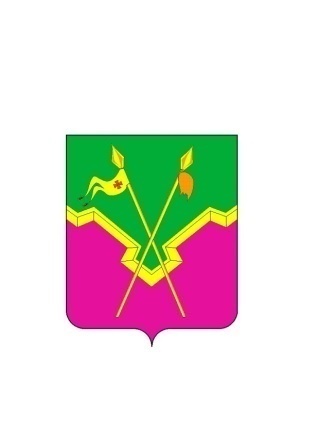 АДМИНИСТРАЦИЯЕЙСКОУКРЕПЛЕНСКОГО СЕЛЬСКОГО ПОСЕЛЕНИЯЩЕРБИНОВСКОГО РАЙОНАПОСТАНОВЛЕНИЕАДМИНИСТРАЦИЯЕЙСКОУКРЕПЛЕНСКОГО СЕЛЬСКОГО ПОСЕЛЕНИЯЩЕРБИНОВСКОГО РАЙОНАПОСТАНОВЛЕНИЕот 07.03.2017                                                 № 10село Ейское Укреплениесело Ейское УкреплениеПРИЛОЖЕНИЕУТВЕРЖДЕНпостановлением администрации Ейскоукрепленского сельского поселения Щербиновского районаот 07.03.2017 № 10АДМИНИСТРАЦИЯЕЙСКОУКРЕПЛЕНСКОГО СЕЛЬСКОГО ПОСЕЛЕНИЯЩЕРБИНОВСКОГО РАЙОНАПОСТАНОВЛЕНИЕАДМИНИСТРАЦИЯЕЙСКОУКРЕПЛЕНСКОГО СЕЛЬСКОГО ПОСЕЛЕНИЯЩЕРБИНОВСКОГО РАЙОНАПОСТАНОВЛЕНИЕот 07.03.2017                                                 № 11село Ейское Укреплениесело Ейское УкреплениеПроект правового акта  или вопросы, вынесенные на обсуждениеПроект правового акта  или вопросы, вынесенные на обсуждениеПредложения и рекомендации экспертов и участниковПредложения и рекомендации экспертов и участниковПредложения, рекомендации внесены (поддержаны)Примечание№п/пНаименование проекта или формулировка вопроса№п/пТекст предложения, рекомендацииФ.И.О. эксперта, участника, название организацииПримечание1.Проект устава Ейскоукрепленского сельского поселения Щербиновского района:Общие положения.Вопросы местного значения поселения.Формы непосредственного осуществления населением местного самоуправления и участия населения поселения в осуществлении местного самоуправления1.1.Признать разделы «Общие положения», «Вопросы местного значения поселения», «Формы непосредственного осуществления населением местного самоуправления и участия населения поселения в осуществлении местного самоуправления» проекта устава Ейскоукрепленского сельского поселения Щербиновского района соответствующими действующему законодательствуЯ.Н. РазгоноваОрганы местного самоуправления и должностные лица местного самоуправления.Муниципальная служба.Муниципальные правовые акты.1.2.Признать разделы «Органы местного самоуправления и должностные лица местного самоуправления»,«Муниципальная служба»,«Муниципальные правовые акты» проекта устава Ейскоукрепленского сельского поселения Щербиновского района соответствующими действующему законодательствуА.А. КолосовЭкономическая основа местного самоуправления.Ответственность органов местного самоуправления и должностных лиц местного самоуправления поселения. Заключительные положения.1.3.Признать разделы «Экономическая основа местного самоуправления»,«Ответственность органов местного самоуправления и должностных лиц местного самоуправления поселения» «Заключительные положения» проекта устава Ейскоукрепленского сельского поселения Щербиновского района соответствующими действующему законодательствуЗ.А.Шамшурина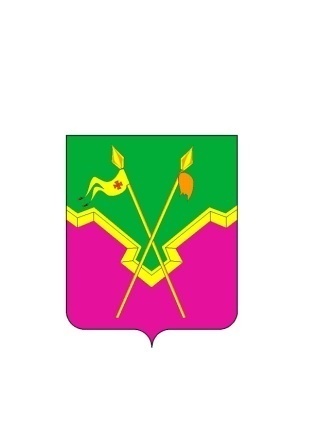 СОВЕТ ЕЙСКОУКРЕПЛЕНСКОГО СЕЛЬСКОГО ПОСЕЛЕНИЯЩЕРБИНОВСКОГО РАЙОНА ТРЕТЬЕГО СОЗЫВАТРИДЦАТЬ ВТОРАЯ СЕССИЯРЕШЕНИЕСОВЕТ ЕЙСКОУКРЕПЛЕНСКОГО СЕЛЬСКОГО ПОСЕЛЕНИЯЩЕРБИНОВСКОГО РАЙОНА ТРЕТЬЕГО СОЗЫВАТРИДЦАТЬ ВТОРАЯ СЕССИЯРЕШЕНИЕот 17.03.2017                                № 1село Ейское Укреплениесело Ейское УкреплениеКод доходовНаименование кодов доходовСумма, рублейСумма, рублей1 00 00000 00 0000 000Налоговые и неналоговые доходы5784400,005784400,001 01 02000 01 0000 110Налог на доходы физических лиц*1900000,001900000,001 03 02230 01 0000 110Доходы от уплаты акцизов на дизельное топливо, зачисляемые в консолидированные бюджеты субъектов Российской Федерации*350000,00350000,001 03 02240 01 0000 110Доходы от уплаты акцизов на моторные масла для дизельных и (или) карбюраторных (инжекторных) двигателей, зачисляемые в консолидированные бюджеты субъектов Российской Федерации*9700,009700,001 03 02250 01 0000 110Доходы от уплаты акцизов на автомобильный бензин, производимый на территории Российской Федерации, зачисляемые в консолидированные бюджеты субъектов Российской Федерации*620000,00620000,001 05 03000 01 0000 110Единый сельскохозяйственный налог*600000,00600000,001 06 01030 10 0000 110Налог на имущество физических лиц240000,00240000,001 06 06000 10 0000 110Земельный налог1800000,001800000,001 14 02053 10 0000 410Доходы от реализации иного имущества, находящегося в собственности сельских поселений (за исключением имущества муниципальных бюджетных и автономных учреждений, а также имущества муниципальных унитарных предприятий, в том числе казенных), в части реализации основных средств по указанному имуществу265000,00265000,002 00 00000 00 0000 000Безвозмездные поступления4875200,004875200,002 02 00000 00 0000 000Безвозмездные поступления от других бюджетов бюджетной системы Российской Федерации*4875200,004875200,002 02 10000 00 0000 151Дотации бюджетам бюджетной системы Российской Федерации*3074700,003074700,002 02 20000 00 0000 151Субсидии бюджетам бюджетной системы Российской Федерации (межбюджетные субсидии)1610700,001610700,002 02 30000 00 0000 151Субвенции бюджетам бюджетной системы Российской Федерации *189800,00189800,00Всего доходовВсего доходов10659900,00Код доходовНаименование кодов доходовСумма, рублей2 00 00000 00 0000 000Безвозмездные поступления2618200,002 02 00000 00 0000 000Безвозмездные поступления от других бюджетов бюджетной системы Российской Федерации2618200,002 02 10000 00 0000 151Дотации бюджетам бюджетной системы Российской Федерации817700,002 02 15001 10 0000 151Дотации бюджетам сельских поселений на выравнивание бюджетной обеспеченности817700,002 02 20000 00 0000 151Субсидии бюджетам бюджетной системы Российской Федерации (межбюджетные субсидии)1610700,002 02 29999 10 0000 151Прочие субсидии бюджетам сельских поселений1610700,002 02 30000 00 0000 151Субвенции бюджетам бюджетной системы Российской Федерации189800,002 02 35118 10 0000 151Субвенции бюджетам сельских поселений на осуществление первичного воинского учета на территориях, где отсутствуют военные комиссариаты186000,002 02 30024 10 0000 151Субвенции бюджетам сельских поселений на выполнение передаваемых полномочий субъектов Российской Федерации3800,00»№ п/пНаименованиеРЗПРСумма, рублейВсего расходов11014832,90в том числе 1.Общегосударственные вопросы01003755360,08Функционирование высшего должностного лица субъекта Российской Федерации и муниципального образования0102601000,00Функционирование Правительства Российской Федерации, высших исполнительных органов государственной власти субъектов Российской Федерации, местных администраций01042746360,08Обеспечение деятельности финансовых, налоговых и таможенных органов и органов финансового (финансово-бюджетного) надзора010630000,00Резервные фонды011110000,00Другие общегосударственные вопросы0113368000,002.Национальная оборона0200186000,00Мобилизационная и вневойсковая подготовка0203186000,003.Национальная безопасность и правоохранительная деятельность03 008000,00Защита населения и территории от чрезвычайных ситуаций природного и техногенного характера, гражданская оборона03092000,00Другие вопросы в области национальной безопасности и правоохранительной деятельности03146000,004.Национальная экономика04001248229,49Дорожное хозяйство (дорожные фонды)04091246229,49Другие вопросы в области национальной экономики 04122000,005.Жилищно-коммунальное хозяйство 0500650000,00Благоустройство0503650000,006.Образование070010000,00Молодежная политика 070710000,007.Культура, кинематография 08005147243,33Культура08015147243,338.Физическая культура и спорт110010000,00Развитие физкультуры и спорта в муниципальном образовании 110110000,00»№ п/пНаименованиеЦСРВРСумма, рублейВСЕГО:11014832,901.Муниципальная программа Ейскоукрепленского сельского поселения Щербиновского района «Обеспечение деятельности администрации Ейскоукрепленского сельского поселения Щербиновского района» 01 0 00 000003046560,08Информатизация деятельности органов местного самоуправления01 0 01 00000220000,00Информатизация деятельности органов местного самоуправления муниципального образования01 0 01 10010220000,00Закупка товаров, работ и услуг для государственных (муниципальных) нужд01 0 01 10010200220000,00Информационное освещение деятельности органов местного самоуправления01 0 02 0000076000,00Информационное освещение деятельности органов местного самоуправления муниципального образования01 0 02 1002076000,00Закупка товаров, работ и услуг для государственных (муниципальных) нужд01 0 02 1002020076000,00Повышение профессионального уровня сотрудников администрации01 0 03 0000010000,00Повышение профессионального уровня сотрудников органов местного самоуправления администрации муниципального образования01 0 03 1003010000,00Закупка товаров, работ и услуг для государственных (муниципальных) нужд01 0 03 1003020010000,00Отдельные мероприятия по реализации муниципальной программы01 0 07 000002728560,08Расходы на обеспечение функций органов местного самоуправления01 0 07 001902720600,00Расходы на выплаты персоналу в целях обеспечения выполнения функций государственными (муниципальными) органами, казенными учреждениями, органами управления государственными внебюджетными фондами01 0 07 001901002347600,00Закупка товаров, работ и услуг для государственных (муниципальных) нужд01 0 07 00190200356000,00Иные бюджетные ассигнования01 0 07 0019080017000,00Расходы на обеспечение функций органов местного самоуправления (кредиторская задолженность)01 0 07 001997960,08Закупка товаров, работ и услуг для государственных (муниципальных) нужд01 0 07 001992007920,54Иные бюджетные ассигнования01 0 07 0019980039,54Прочие мероприятия, связанные с муниципальным управлением01 0 09 0000012000,00Реализация  функций, связанных с муниципальным управлением 01 0 09 1048012000,00Закупка товаров, работ и услуг для государственных (муниципальных) нужд01 0 09 1048020012000,002.Муниципальная программа Ейскоукрепленского сельского поселения Щербиновского района «Управление муниципальным имуществом Ейскоукрепленского сельского поселения Щербиновского района» 03 0 00 0000050000,00Содержание и обслуживание казны03 0 02 0000050000,00Содержание и обслуживание казны муниципального образования03 0 02 1008050000,00Закупка товаров, работ и услуг для государственных (муниципальных) нужд03 0 02 1008020050000,003.Муниципальная программа Ейскоукрепленского сельского поселения Щербиновского района «Развитие субъектов малого и среднего предпринимательства в Ейскоукрепленском сельском поселении Щербиновского района» 04 0 00 000002000,00Развитие субъектов малого и среднего предпринимательства04 0 01 000001000,00Реализация мероприятий, направленных на развитие субъектов малого и среднего предпринимательства04 0 01 100901000,00Закупка товаров, работ и услуг для государственных (муниципальных) нужд04 0 01 100902001000,00Прочие мероприятия в сфере малого и среднего предпринимательства04 0 02 000001000,00Реализация прочих мероприятий в сфере малого и среднего предпринимательства04 0 02 102501000,00Закупка товаров, работ и услуг для государственных (муниципальных) нужд04 0 02 102502001000,004.Муниципальная программа Ейскоукрепленского сельского поселения Щербиновского района «Развитие культуры в Ейскоукрепленском сельском поселении Щербиновского района» 12 0 00 000005147243,33Совершенствование деятельности муниципальных учреждений отрасли «Культура» и кинематографии12 0 01 000005147243,33Расходы на обеспечение деятельности (оказание услуг) муниципальных учреждений 12 0 01 005902857530,00Расходы на выплаты персоналу в целях обеспечения выполнения функций государственными (муниципальными) органами, казенными учреждениями, органами управления государственными внебюджетными фондами12 0 01 00590100263036,35Закупка товаров, работ и услуг для государственных (муниципальных) нужд12 0 01 00590 200338000,00Предоставление субсидий бюджетным, автономным учреждениям и иным некоммерческим организациям12 0 01 005906002254493,65Иные бюджетные ассигнования12 0 01 005908002000,00Расходы на обеспечение деятельности (оказание услуг) муниципальных учреждений (кредиторская задолженность)12 0 01 005994753,33Закупка товаров, работ и услуг для государственных (муниципальных) нужд12 0 01 00599 200628,37Предоставление субсидий бюджетным, автономным учреждениям и иным некоммерческим организациям12 0 01 005996004124,66Иные бюджетные ассигнования12 0 01 005998000,30Поэтапное повышение уровня средней заработной платы работников муниципальных учреждений до средней заработной платы по Краснодарскому краю12 0 01 601201610700,00Расходы на выплаты персоналу в целях обеспечения выполнения функций государственными (муниципальными) органами, казенными учреждениями, органами управления государственными внебюджетными фондами12 0 01 60120100180440,00Предоставление субсидий бюджетным, автономным учреждениям и иным некоммерческим организациям12 0 01 601206001430260,00Поэтапное повышение уровня средней заработной платы работников муниципальных учреждений до средней заработной платы по Краснодарскому краю12 0 01 S0120674260,00Расходы на выплаты персоналу в целях обеспечения выполнения функций государственными (муниципальными) органами, казенными учреждениями, органами управления государственными внебюджетными фондами12 0 01 S0120100217271,65Предоставление субсидий бюджетным, автономным учреждениям и иным некоммерческим организациям12 0 01 S0120600456988,355.Муниципальная программа Ейскоукрепленского сельского поселения Щербиновского района «Развитие физической культуры и спорта в Ейскоукрепленском сельском поселении Щербиновского района» 13 0 00 0000010000,00Реализация Единого календарного плана физкультурных мероприятий муниципального образования Щербиновский район13 0 03 0000010000,00Организация и проведение физкультурных и спортивных мероприятий13 0 03 1032010000,00Закупка товаров, работ и услуг для государственных (муниципальных) нужд13 0 03 1032020010000,006.Муниципальная программа Ейскоукрепленского сельского поселения Щербиновского района «Молодежь Ейскоукрепленского сельского поселения Щербиновского района» 14 0 00 0000010000,00Мероприятия по организации и проведению социально-значимых мероприятий в области молодежной политики14 0 01 0000010000,00Реализация мероприятий в области молодежной политики14 0 01 1033010000,00Закупка товаров, работ и услуг для государственных (муниципальных) нужд14 0 01 1033020010000,007.Муниципальная программа Ейскоукрепленского сельского поселения Щербиновского района «Обеспечение безопасности населения на территории Ейскоукрепленского сельского поселения Щербиновского района» 19 0 00 000008000,00Предупреждение и ликвидации последствий чрезвычайных ситуаций и стихийных бедствий природного и техногенного характера19 0 01 000002000,00Предупреждение и ликвидации последствий чрезвычайных ситуаций и стихийных бедствий природного и техногенного характера19 0 01 104302000,00Закупка товаров, работ и услуг для государственных (муниципальных) нужд19 0 01 104302002000,00Обеспечение безопасности на водных объектах19 0 02 000001000,00Мероприятия, связанные с безопасностью на водных объектах19 0 02 104901000,00Закупка товаров, работ и услуг для государственных (муниципальных) нужд19 0 02 104902001000,00Пожарная безопасность19 0 03 000005000,00Мероприятия по пожарной безопасности19 0 03 105005000,00Закупка товаров, работ и услуг для государственных (муниципальных) нужд19 0 03 105002005000,008.Муниципальная программа Ейскоукрепленского сельского поселения Щербиновского района «Развитие дорожного хозяйства в Ейскоукрепленском сельском поселении Щербиновского района» 20 0 00 000001246229,49Поддержка дорожного хозяйства20 0 01 000001046229,49Содержание и ремонт автомобильных дорог общего пользования, в том числе дорог в поселениях (за исключением дорог федерального значения)20 0 01 104601046229,49Закупка товаров, работ и услуг для государственных (муниципальных) нужд20 0 01 104602001046229,49Безопасное движение на дорогах местного значения20 0 02 00000200000,00Мероприятия, связанные с безопасностью на дорогах местного значения20 0 02 10530200000,00Закупка товаров, работ и услуг для государственных (муниципальных) нужд20 0 01 10530200200000,009.Муниципальная программа Ейскоукрепленского сельского поселения Щербиновского района «Комплексное развитие жилищно-коммунального хозяйства Ейскоукрепленского сельского поселения Щербиновского района» 22 0 00 00000650000,00Благоустройство и озеленение территории сельского поселения Щербиновского района22 0 01 00000380000,00Мероприятия по благоустройству и озеленению территории сельского поселения Щербиновского района22 0 01 10550380000,00Закупка товаров, работ и услуг для государственных (муниципальных) нужд22 0 01 10550200380000,00Модернизация и содержание систем уличного освещения22 0 02 00000270000,00Мероприятия по модернизации и содержанию систем уличного освещения22 0 02 10560270000,00Закупка товаров, работ и услуг для государственных (муниципальных) нужд22 0 02 10560200270000,0010.Обеспечение деятельности высшего органа исполнительной власти муниципального образования70 0 00 00000601000,00Высшее должностное лицо муниципального образования70 0 01 00000601000,00Расходы на обеспечение функций органов местного самоуправления70 0 01 00190601000,00Расходы на выплаты персоналу в целях обеспечения выполнения функций государственными (муниципальными) органами, казенными учреждениями, органами управления государственными внебюджетными фондами70 0 01 00190100601000,0011.Обеспечение деятельности администрации муниципального образования71 0 00 00000213800,00Финансовое обеспечение непредвиденных расходов71 0 01 0000010000,00Резервные фонды администрации муниципального образования71 0 01 1042010000,00Иные бюджетные ассигнования71 0 01 1042080010000,00Административные комиссии71 0 02 000003800,00Осуществление отдельных полномочий Краснодарского края по образованию и организации деятельности административных комиссий71 0 02 601903800,00Закупка товаров, работ и услуг для государственных (муниципальных) нужд71 02 601902003800,00Осуществление полномочий по определению поставщиков (подрядчиков, исполнителей) для заказчиков сельского поселения71 0 07 0000014000,00Расходы на обеспечение функций органов местного самоуправления (переданные полномочия)71 0 07 2019014000,00Межбюджетные трансферты71 0 07 2019050014000,00Осуществление первичного воинского учета на территориях, где отсутствуют военные комиссариаты71 0 0 00000186000,00Осуществление первичного воинского учета на территориях, где отсутствуют военные комиссариаты71 0 08 00000186000,00Осуществление первичного воинского учета на территориях, где отсутствуют военные комиссариаты71 0 08 51180186000,00Расходы на выплаты персоналу в целях обеспечения выполнения функций государственными (муниципальными) органами, казенными учреждениями, органами управления государственными внебюджетными фондами71 0 08 51180100186000,0012.Обеспечение деятельности Контрольно-счетной палаты муниципального образования72 0 00 00000   16000,00Руководитель Контрольно-счетной палаты муниципального образования72 0 01 000002000,00Расходы на обеспечение функций органов местного самоуправления (переданные полномочия)72 0 01 201902000,00Межбюджетные трансферты72 0 01 201905002000,00Контрольно-счетная палата муниципального образования 72 0 02 2019014000,00Расходы на обеспечение функций органов местного самоуправления (передаваемые полномочия)72 0 02 2019014000,00Межбюджетные трансферты72 0 02 2019050014000,0013.Обеспечение деятельности финансовых, налоговых и таможенных органов и органов финансового (финансово-бюджетного) надзора77 0 00 0000014000,00Осуществление полномочий по организации и осуществлению муниципального внутреннего финансового контроля77 0 01 0000014000,00Расходы на обеспечение функций органов местного самоуправления (передаваемые полномочия)77 0 01 2019014000,00Межбюджетные трансферты77 0 01 2019050014000,00»                                     № п/пНаименованиеВедРзПРЦСРВРСумма, рублейВСЕГО:11014832,901 Администрация Ейскоукрепленского сельского поселения Щербиновского района99211014832,90Общегосударственные вопросы9920100 3755360,08Функционирование высшего должностного лица субъекта Российской Федерации и муниципального образования9920102601000,00Обеспечение деятельности высшего органа исполнительной власти муниципального образования992010270 0 00 00000601000,00Высшее должностное лицо муниципального образования992010270 0 01 00000601000,00Расходы на обеспечение функций органов местного самоуправления992010270 0 01 00190601000,00Расходы на выплаты персоналу в целях обеспечения выполнения функций государственными (муниципальными) органами, казенными учреждениями, органами управления государственными внебюджетными фондами992010270 0 01 00190100601000,00Функционирование Правительства Российской Федерации, высших исполнительных органов государственной власти субъектов Российской Федерации, местных администраций99201042746360,08Муниципальная программа Ейскоукрепленского сельского поселения Щербиновского района «Обеспечение деятельности администрации Ейскоукрепленского сельского поселения Щербиновского района» 992010401 0 00 000002728560,08Отдельные мероприятия по реализации муниципальной программы992010401  0 07 000002728560,08Расходы на обеспечение функций органов местного самоуправления992010401 0 07 001902720600,00Расходы на выплаты персоналу в целях обеспечения выполнения функций государственными (муниципальными) органами, казенными учреждениями, органами управления государственными внебюджетными фондами992010401 0 07 001901002347600,00Закупка товаров, работ и услуг для государственных (муниципальных) нужд992010401 0 07 00190200356000,00Иные бюджетные ассигнования992010401 0 07 0019080017000,00Расходы на обеспечение функций органов местного самоуправления (кредиторская задолженность)992010470 0 01 001997960,08Закупка товаров, работ и услуг для государственных (муниципальных) нужд992010470 0 01 001992007920,54Иные бюджетные ассигнования992010470 0 01 0019980039,54Обеспечение деятельности администрации муниципального образования992010471 0 00 0000017800,00Осуществление полномочий по определению поставщиков (подрядчиков, исполнителей) для заказчиков сельского поселения992010471 0 07 0000014000,00Расходы на обеспечение функций органов местного самоуправления (переданные полномочия)992010471 0 07 2019014000,00Межбюджетные трансферты992010471 0 07 2019050014000,00Административные комиссии992010471 0 02 000003800,00Осуществление отдельных полномочий Краснодарского края по образованию и организации деятельности административных комиссий992010471 0 02 601903800,00Закупка товаров, работ и услуг для государственных (муниципальных) нужд992010471 0 02 601902003800,00Обеспечение деятельности финансовых, налоговых и таможенных органов и органов финансового (финансово-бюджетного) надзора992010630000,00Обеспечение деятельности Контрольно-счетной палаты муниципального образования992010672 0 00 0000016000,00Руководитель Контрольно-счетной палаты муниципального образования992010672 0 01 000002000,00Расходы на обеспечение функций органов местного самоуправления (переданные полномочия)992010672 0 01 201902000,00Межбюджетные трансферты992010672 0 01 201905002000,00Контрольно-счетная палата муниципального образования 992010672 0 02 0000014000,00Расходы на обеспечение функций органов местного самоуправления (передаваемые полномочия)992010672 0 02 2019014000,00Межбюджетные трансферты992010672 0 02 2019050014000,00Обеспечение деятельности финансовых, налоговых и таможенных органов и органов финансового (финансово-бюджетного) надзора992010677 0 00 0000014000,00Осуществление полномочий по организации и осуществлению муниципального внутреннего финансового контроля992010677 0 01 0000014000,00Расходы на обеспечение функций органов местного самоуправления (передаваемые полномочия)992010677 0 01 2019014000,00Межбюджетные трансферты992010677 0 01 2019050014000,00Резервные фонды992011110000,00Обеспечение деятельности администрации муниципального образования992011171 0 00 0000010000,00Финансовое обеспечение непредвиденных расходов992011171 0 01 0000010000,00Резервные фонды администрации муниципального образования992011171 0 01 1042010000,00Иные бюджетные ассигнования992011171 0 01 1042080010000,00Другие общегосударственные вопросы9920113368000,00Муниципальная программа Ейскоукрепленского сельского поселения Щербиновского района «Обеспечение деятельности администрации Ейскоукрепленского сельского поселения Щербиновского района» 992011301 0 00 00000318000,00Информатизация деятельности органов местного самоуправления992011301 0 01 00000220000,00Информатизация деятельности органов местного самоуправления муниципального образования992011301 0 01 10010220000,00Закупка товаров, работ и услуг для государственных (муниципальных) нужд992011301 0 01 10010200220000,00Информационное освещение деятельности органов местного самоуправления992011301 0 02 0000076000,00Информационное освещение деятельности органов местного самоуправления муниципального образования992011301 0 02 1002076000,00Закупка товаров, работ и услуг для государственных (муниципальных) нужд992011301 0 02 1002020076000,00Повышение профессионального уровня сотрудников администрации992011301 0 03 0000010000,00Повышение профессионального уровня сотрудников органов местного самоуправления администрации муниципального образования992011301 0 03 1003010000,00Закупка товаров, работ и услуг для государственных (муниципальных) нужд992011301 0 03 1003020010000,00Прочие мероприятия, связанные с муниципальным управлением992011301 0 09 0000012000,00Реализация  функций, связанных с муниципальным управлением 992011301 0 09 1048012000,00Закупка товаров, работ и услуг для государственных (муниципальных) нужд992011301 0 09 1048020012000,00Муниципальная программа Ейскоукрепленского сельского поселения Щербиновского района «Управление муниципальным имуществом Ейскоукрепленского сельского поселения Щербиновского района» 992011303 0 00 0000050000,00Содержание и обслуживание казны992011303 0 02 0000050000,00Содержание и обслуживание казны муниципального образования992011303 0 02 1008050000,00Закупка товаров, работ и услуг для государственных (муниципальных) нужд992011303 0 02 1008020050000,00Национальная оборона9920200186000,00Мобилизационная  и вневойсковая подготовка9920203186000,00Обеспечение деятельности администрации муниципального образования992020371 0 00 00000186000,00Осуществление первичного воинского учета на территориях, где отсутствуют военные комиссариаты992020371 0 08 00000186000,00Осуществление первичного воинского учета на территориях, где отсутствуют военные комиссариаты992020371 0 08 51180186000,00Расходы на выплаты персоналу в целях обеспечения выполнения функций государственными (муниципальными) органами, казенными учреждениями, органами управления государственными внебюджетными фондами992020371 0 08 51180100186000,00Национальная безопасность и правоохранительная деятельность9920300 8000,00Защита населения и территории от чрезвычайных ситуаций природного и техногенного характера, гражданская оборона99203092000,00Муниципальная программа Ейскоукрепленского сельского поселения Щербиновского района «Обеспечение безопасности населения на территории Ейскоукрепленского сельского поселения Щербиновского района» 992030919 0 00 000002000,00Предупреждение и ликвидации последствий чрезвычайных ситуаций и стихийных бедствий природного и техногенного характера992030919 0 01 000002000,00Предупреждение и ликвидации последствий чрезвычайных ситуаций и стихийных бедствий природного и техногенного характера992030919 0 01 104302000,00Закупка товаров, работ и услуг для государственных (муниципальных) нужд992030919 0 01 104302002000,00Другие вопросы в области национальной безопасности и правоохранительной деятельности99203146000,00Муниципальная программа Ейскоукрепленского сельского поселения Щербиновского района «Обеспечение безопасности населения на территории Ейскоукрепленского сельского поселения Щербиновского района»992031419 0 00 000001000,00Обеспечение безопасности на водных объектов992031419 0 02 000001000,00Мероприятия, связанные с безопасностью на водных объектах992031419 0 02 104901000,00Закупка товаров, работ и услуг для государственных (муниципальных) нужд992031419 0 02 104902001000,00Пожарная безопасность992031419 0 03 000005000,00Мероприятия по пожарной безопасности992031419 0 03 105005000,00Закупка товаров, работ и услуг для государственных (муниципальных) нужд992031419 0 03 105002005000,00Национальная экономика99204001248229,49Дорожное хозяйство (дорожные фонды)99204091246229,49Муниципальная программа Ейскоукрепленского сельского поселения Щербиновского района «Развитие дорожного хозяйства в Ейскоукрепленском сельском поселении Щербиновского района»992040920 0 00 000001246229,49Поддержка дорожного хозяйства992040920 0 01 000001046229,49Содержание и ремонт автомобильных дорог общего пользования, в том числе дорог в поселениях (за исключением дорог федерального значения)992040920 0 01 104601046229,49Закупка товаров, работ и услуг для государственных (муниципальных) нужд992040920 0 01 104602001046229,49Безопасное движение на дорогах местного значения992040920 0 02 00000200000,00Мероприятия, связанные с безопасностью на дорогах местного значения992040920 0 02 10530200000,00Закупка товаров, работ и услуг для государственных (муниципальных) нужд992040920 0 02 10530200200000,00Другие вопросы в области национальной экономики99204122000,00Муниципальная программа Ейскоукрепленского сельского поселения Щербиновского района «Развитие субъектов малого и среднего предпринимательства в Ейскоукрепленском сельском поселении Щербиновского района» 992041204 0 00 000002000,00Развитие субъектов малого и среднего предпринимательства992041204 0 01 000001000,00Реализация мероприятий, направленных на развитие субъектов малого и среднего предпринимательства992041204 0 01 100901000,00Закупка товаров, работ и услуг для государственных (муниципальных) нужд992041204 0 01 100902001000,00Прочие мероприятия в сфере малого и среднего предпринимательства992041204 0 02 000001000,00Реализация прочих мероприятий в сфере малого и среднего предпринимательства992041204 0 02 102501000,00Закупка товаров, работ и услуг для государственных (муниципальных) нужд992041204 0 02 102502001000,00Жилищно-коммунальное хозяйство9920500 650000,00Благоустройство9920503650000,00Муниципальная программа Ейскоукрепленского сельского поселения Щербиновского района «Комплексное развитие жилищно-коммунального хозяйства Ейскоукрепленского сельского поселения Щербиновского района» 992050322 0 00 00000650000,00Благоустройство и озеленение территории сельского поселения Щербиновского района992050322 0 01 00000380000,00Мероприятия по благоустройству и озеленению территории сельского поселения Щербиновского района992050322 0 01 10550380000,00Закупка товаров, работ и услуг для государственных (муниципальных) нужд992050322 0 01 10550200380000,00Модернизация и содержание систем уличного освещения992050322 0 02 00000270000,00Мероприятия по модернизации и содержанию систем уличного освещения992050322 0 02 10560270000,00Закупка товаров, работ и услуг для государственных (муниципальных) нужд992050322 0 02 10560200270000,00Образование99207 0010000,00Молодежная политика 992070710000,00Муниципальная программа Ейскоукрепленского сельского поселения Щербиновского района «Молодежь Ейскоукрепленского сельского поселения Щербиновского района» 992070714 0 00 0000010000,00Мероприятия по организации и проведению социально-значимых мероприятий в области молодежной политики992070714 0 01 0000010000,00Реализация мероприятий в области молодежной политики992070714 0 01 1033010000,00Закупка товаров, работ и услуг для государственных (муниципальных) нужд992070714 0 01 1033020010000,00Культура, кинематография9920800 5147243,33Культура99208015147243,33Муниципальная программа Ейскоукрепленского сельского поселения Щербиновского района «Развитие культуры в Ейскоукрепленском сельском поселении Щербиновского района» 992080112 0 00 000005147243,33Совершенствование деятельности муниципальных учреждений отрасли «Культура» и кинематографии992080112 0 01 000005147243,33Расходы на обеспечение деятельности (оказание услуг) муниципальных учреждений 992080112 0 01 005902857530,00Расходы на выплаты персоналу в целях обеспечения выполнения функций государственными (муниципальными) органами, казенными учреждениями, органами управления государственными внебюджетными фондами992080112 0 01 00590100263036,35Закупка товаров, работ и услуг для государственных (муниципальных) нужд992 08 0112 0 01 00590200338000,00Предоставление субсидий бюджетным, автономным учреждениям и иным некоммерческим организациям992080112 0 01 005906002254493,65Иные бюджетные ассигнования992080112 0 01 005908002000,00Расходы на обеспечение деятельности (оказание услуг) муниципальных учреждений (кредиторская задолженность)992080112 0 01 005994753,33Закупка товаров, работ и услуг для государственных (муниципальных) нужд992 08 0112 0 01 00599200628,37Предоставление субсидий бюджетным, автономным учреждениям и иным некоммерческим организациям992080112 0 01 005996004124,66Иные бюджетные ассигнования992080112 0 01 005998000,30Поэтапное повышение уровня средней заработной платы работников муниципальных учреждений Краснодарского края в целях выполнения указов Президента Российской Федерации992080112 0 01 601201610700,00Расходы на выплаты персоналу в целях обеспечения выполнения функций государственными (муниципальными) органами, казенными учреждениями, органами управления государственными внебюджетными фондами992080112 0 01 60120100180440,00Предоставление субсидий бюджетным, автономным учреждениям и иным некоммерческим организациям992080112 0 01 601206001430260,00Поэтапное повышение уровня средней заработной платы работников муниципальных учреждений Краснодарского края в целях выполнения указов Президента Российской Федерации992080112 0 01 S0120674260,00Расходы на выплаты персоналу в целях обеспечения выполнения функций государственными (муниципальными) органами, казенными учреждениями, органами управления государственными внебюджетными фондами992080112 0 01 S0120100217271,65Предоставление субсидий бюджетным, автономным учреждениям и иным некоммерческим организациям992080112 0 01 S0120600456988,35Физическая культура и спорт99211 0010000,00Физическая культура 992110110000,00Муниципальная программа Ейскоукрепленского сельского поселения Щербиновского района «Развитие физической культуры и спорта в Ейскоукрепленском сельском поселении Щербиновского района» 992110113 0 00 0000010000,00Реализация Единого календарного плана физкультурных мероприятий муниципального образования Щербиновский район992110113 0 03 0000010000,00Организация и проведение физкультурных и спортивных мероприятий992110113 0 03 1032010000,00Закупка товаров, работ и услуг для государственных (муниципальных) нужд992110113 0 03 1032020010000,00»Код Наименование групп, подгрупп, статей, подстатей, элементов, программ, (подпрограмм), кодов экономической классификации источников внутреннего финансирования дефицита бюджетаСумма,рублей123000 01 00 00 00 00 0000 000Источники внутреннего финансирования дефицита бюджета всего,в том числе:354 932,90000 01 05 00 00 00 0000 000Изменение остатков средств на счетах по учету средств бюджета 354 932,90 000 01 05 00 00 00 0000 500Увеличение остатков средств бюджетов- 10 659 900,00000 01 05 02 00 00 0000 500Увеличение прочих остатков средств бюджетов - 10 659 900,00000 01 05 02 01 00 0000 510Увеличение прочих остатков денежных средств бюджетов - 10 659 900,00000 01 05 02 01 10 0000 510Увеличение прочих остатков денежных средств бюджетов сельских поселений - 10 659 900,00000 01 05 00 00 00 0000 600Уменьшение остатков средств бюджетов11 014 832,90000 01 05 02 00 00 0000 600Уменьшение прочих остатков средств бюджетов 11 014 832,90000 01 05 02 01 00 0000 610Уменьшение прочих остатков денежных средств бюджетов 11 014 832,90000 01 05 02 01 10 0000 610Уменьшение прочих остатков денежных средств бюджетов сельских поселений 11 014 832,90»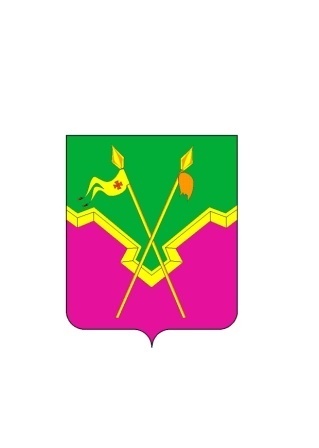 СОВЕТ ЕЙСКОУКРЕПЛЕНСКОГО СЕЛЬСКОГО ПОСЕЛЕНИЯ ЩЕРБИНОВСКОГО РАЙОНА ТРЕТЬЕГО СОЗЫВАТРИДЦАТЬ ВТОРАЯ СЕССИЯРЕШЕНИЕСОВЕТ ЕЙСКОУКРЕПЛЕНСКОГО СЕЛЬСКОГО ПОСЕЛЕНИЯ ЩЕРБИНОВСКОГО РАЙОНА ТРЕТЬЕГО СОЗЫВАТРИДЦАТЬ ВТОРАЯ СЕССИЯРЕШЕНИЕот 17.03.2017                                                 № 2село Ейское Укреплениесело Ейское Укрепление№ п/пНаименование источника№ п/пНаименование источника2017 год1.Акцизы на автомобильный бензин, прямогонный бензин, дизельное топливо, моторные масла для дизельных и (или) карбюраторных (инжекторных) двигателей, производимые на территории Российской Федерации, подлежащих зачислению в бюджет Ейскоукрепленского сельского поселения Щербиновского района979700,002Неиспользованные остатки средств муниципального дорожного фонда Ейскоукрепленского сельского поселения Щербиновского района за 2016 год266529,49Итого:1246229,49»